Технологическая карта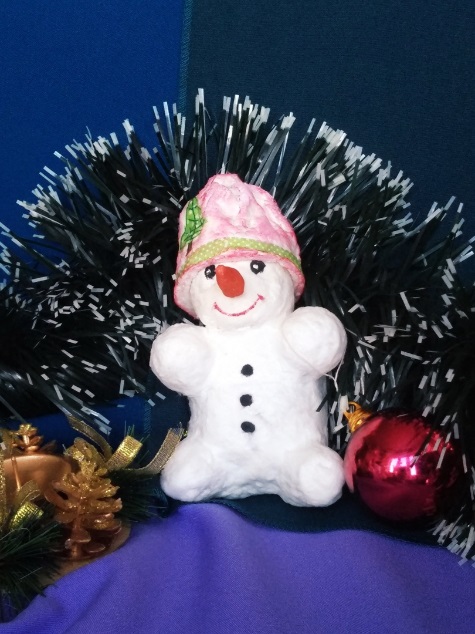 Мастер-класс: «Игрушка на елку «Снеговик» Педагог дополнительного образования ГБУ ДО ЦТ «На Вадковском» Андрейчук Виктория АндреевнаМатериалы и инструменты:      - Проволока;       - вата хлопковая;      - лампочка, мячик для пингпонга;                                                                   - клей ПВА Момент, клей Момент или горячий пистолет;- вода, тряпочка, емкость для разведения клея;- акриловые краски;- кисточки;- ножницы, шило;- картон;- нитки;- салфетки бумажные с мелким рисунком.Технология изготовления:                                            - Проделать отверстие в шарике таким образом, чтобы шарик можно было надеть на цоколь лампочки;- продеть проволоку через шарик и закрепить в виде петли;- приклеить горячим клеем шарик к лампочке;- обмотать заготовку ватой создавая объем снеговика, закрепить нитками;- соединить клей ПВА с водой в соотношении 50:50;- накладывать тонкие слои ваты на заготовку промазывая каждый смесью клея и воды, создавая форму снеговика;- отдельно сделать из ваты шапочку, нос, ручки и ножки, пропитать детали клеевым раствором, высушить, приклеить к снеговику;- деталь шапочки украсить орнаментом в технике «декупаж» используя салфетки;- заготовку высушить, раскрасить акрилом.